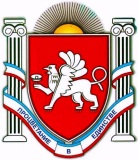 П О С Т А Н О В Л Е Н И Еот 03 февраля 2017 г № 31г. ДжанкойО проведении мероприятий по организации проведения работ по захоронению трупов людей и животных при больших потерях в условиях военного времени и крупных чрезвычайных ситуациях на территории Джанкойского района Республики Крым.	В соответствии с Федеральным законом от 12.02.1998 № 28-ФЗ «О гражданской обороне», Федеральным законом от 06.10.2003 № 131-ФЗ «Об общих принципах организации местного самоуправления в Российской Федерации», Законом Республики Крым от 21.08.2014 № 54-ЗРК «Об основах местного самоуправления в Республике Крым», Уставом муниципального образования Джанкойский район Республики Крым, в целях решения задач гражданской обороны по срочному захоронению трупов людей и животных в условиях военного времени и крупных чрезвычайных ситуациях, предотвращения вспышек инфекционных заболеваний и создания благоприятных условий для проживания населения на территории Джанкойского района п о с т а н о в л я е т:Утвердить положение по организации работ по захоронению трупов людей и животных при больших потерях в условиях военного времени и крупных чрезвычайных ситуациях (приложение № 1).Утвердить положение о спасательной службе гражданской обороны по захоронению трупов людей и животных (приложение № 2).2Утвердить план мероприятий по организации срочного захоронения трупов в условиях военного времени и крупных чрезвычайных ситуациях мирного времени на территории Джанкойского района Республики Крым (приложение № 3).Рекомендовать председателям сельских советов – главам администраций сельских поселений Джанкойского района:Создать на подведомственной территории команды по захоронению трупов, разработать необходимые нормативные правовые и планирующие документы, для организации и проведения данного вида работ в условиях военного времени и крупных чрезвычайных ситуациях.Определить места захоронения трупов и предоставить информацию о них, согласно прилагаемой формы (приложение № 4) в администрацию Джанкойского района для обобщения.Постановление вступает в силу со дня его официального обнародования на сайте администрации Джанкойского района Республики Крым (djankoiadm.ru).Контроль за исполнением настоящего постановления возложить на заместителя главы администрации Джанкойского района Московца В.В.Глава администрацииДжанкойского района                                                                             А.И. БочаровПриложение №1                        					УТВЕРЖДЕНОпостановлением администрации                         					Джанкойского района                         			от 03 февраля 2017 г № 31П О Л О Ж Е Н И Еоб организации работ по захоронению трупов людей и животных при больших потерях в условиях военного времени и крупных чрезвычайных ситуациях мирного времени на территории Джанкойского района Республики КрымI. Общие положения1. Организация и проведение работ по погребению (захоронению) тел (останков) погибших осуществляется в соответствии с положениями и требованиями Федерального закона от 12 января 1996 года № 8-ФЗ «О погребении и похоронном деле», Федерального закона от 12 февраля 1998 года № 28-ФЗ «О гражданской обороне», иных нормативных правовых актов Правительства Российской Федерации, федеральных органов исполнительной власти.2. При срочном захоронении трупов предполагается, что основные положения: патологоанатомическое освидетельствование, идентификация тел погибших, государственная регистрация смерти, выполнение санитарно-гигиенических норм, доставка трупов к местам захоронений, погребение, кремация, исполнение обрядов, оперативность, гуманность - остаются незыблемыми. Другие гарантии прав граждан на получение полного перечня услуг будут ограничены в силу жестких временных рамок.II. Выбор и подготовка мест для проведения массовых погребений, нормативно-гигиенические требования по их устройству и содержанию3. Выбор мест для проведения массовых погребений определяет администрация муниципального образования Джанкойский район Республики Крым по согласованию с главами администраций сельских поселений.24. Участок для проведения массовых захоронений должен удовлетворять следующим требованиям:- иметь уклон в сторону, противоположную от населенного пункта, открытых водоемов, мест, из которых население использует грунтовые воды для хозяйственно-питьевых целей;- не затопляться при паводках;- иметь уровень стояния грунтовых вод не менее чем в 2,5 м от поверхности земли при максимальном стоянии грунтовых вод;- иметь сухую пористую почву (супесчаную, песчаную) на глубине 1,5 м и ниже с влажностью почвы примерно 6 - 18%.5. При определении размера участка под захоронение следует исходить из установленного строительными нормами и правилами норматива (глава П-60-75): 0,01 га на 1000 человек, расстояние до населенных пунктов и жилых кварталов должно быть не менее 300 м.6. Территория захоронения впоследствии должна быть огорожена по периметру.7. Перед въездом к месту захоронения должна быть предусмотрена площадка для подвоза и разгрузки трупов. У мест захоронения предусматриваются площадки для отдачи воинских почестей и других ритуальных обрядов.8. Создаваемые массовые погребения не подлежат сносу.9. Памятники, мемориальные сооружения и декоративную скульптуру на братских могилах рекомендуется устанавливать на участках вне мест размещения захоронений, для чего следует резервировать места для таких архитектурных объектов.310. Для сбора трупов людей будет использоваться морг ГБУЗ РК «Джанкойская ЦРБ». При больших потерях в условиях военного времени морг будет работать в усиленном режиме.III. Порядок транспортировки и доставки тел погибших (умерших)к местам погребений и кремации11. Транспортировка и доставка погибших (умерших) к местам погребения осуществляются в кратчайшие сроки с подготовленных площадок от морга и хранилищ трупов с оформленными документами на погребение.12. На месте гибели врачом и сотрудником правоохранительных органов устанавливается причина смерти погибшего.В морге врачом-патологоанатомом в результате вскрытия оформляется врачебное свидетельство о смерти.Органы ЗАГС на основании врачебного свидетельства о смерти выдают государственное (гербовое) свидетельство о смерти, которое является основанием для выдачи тела родственникам или сопровождающим труп к месту погребения, кремации.13. Перевозку погибших (умерших) к месту погребения осуществляют специальные службы на оборудованном автотранспорте. При необходимости допускается использование автотранспорта других ведомств, не перевозящего пищевое сырье и продукты питания.14. По окончании перевозки и захоронения погибших (умерших) транспорт должен в обязательном порядке пройти дезинфекцию дезинфицирующими средствами, разрешенными к применению в установленном порядке.15. После дезинфекции проводится санитарно-эпидемиологический и дозиметрический контроль автотранспорта.4IV. Порядок проведения массовых захоронений в братских могилах16. Погребение погибших (умерших) на отведенных участках, имеющих санитарно-эпидемиологическое заключение под массовые захоронения, осуществляется в гробах и без гробов (в патологоанатомических пакетах) силами ритуальных служб и похоронными командами от всех специализированных служб, занимающихся похоронным делом.17. Размер братской могилы определяется из расчета 1,2 кв. м площади на одного умершего.18. В одну братскую могилу можно похоронить до 100 трупов, решением администрации муниципального образования Джанкойского района эта цифра может быть увеличена.19. Количество гробов, глубина и количество уровней захоронения устанавливаются в зависимости от местных климатических условий и высоты стояния грунтовых вод. При захоронении без гробов количество уровней может быть увеличено.20. Расстояние между гробами по горизонтали должно быть не менее 0,5 м и заполняться слоем земли с укладкой по верху хвороста и еловых веток.21. При размещении гробов в несколько уровней расстояние между ними по вертикали должно быть не менее 0,5 м. Гробы верхнего ряда размещаются над промежутками между гробами нижнего ряда.22. Глубина при захоронении в два уровня должна быть не менее 2,5 м.23. Дно могилы должно быть выше уровня грунтовых вод не менее чем на 0,5 м.24. Толщина земли от верхнего ряда гробов до поверхности должна быть не менее 1 м.25. Надмогильный холм устраивается высотой не менее 0,5 м.526. Для ускорения минерализации трупов на дне братских могил устраиваются канавки и поглощающий колодец, а также закладывается вентиляционный канал от дна до верха могилы.27. Захоронение погибших (умерших), имеющих высокий радиационный фон, допускается на специально отведенных участках кладбища в соответствии с законодательством Российской Федерации по вопросам радиационной безопасности, глубина могилы должна быть достаточно большой, чтобы не допускать повышения уровня радиации.28. При погребении больных, умерших вследствие тяжелых инфекционных заболеваний, обязательна их дезинфекция. Для этого труп заворачивается в ткань, пропитанную 5-процентным раствором лизола или   10-процентным раствором хлорной извести, засыпаемой на дно могилы слоем в 2 - 3 см.29. Извлечение останков погибшего (умершего) из братской могилы возможно в случаях перезахоронения останков всех захороненных в братской могиле по решению администрации сельского поселения при наличии санитарно-эпидемиологического заключения.30. Не рекомендуется проводить перезахоронение ранее одного года.V. Регистрация и учет массовых погребений31. Регистрация и учет массовых захоронений производятся на общих основаниях в книге захоронений кладбищ, на которых определены номера участков для погребения в братских могилах.32. Администрацией сельского поселения, составляется акт в 2-х экземплярах, в котором указывается:- дата захоронения;- регистрационный номер захоронения;6- номер участка захоронения;- количество захороненных;- номер свидетельства о смерти и дата его выдачи и орган, его выдавший, на каждого захороненного;- номер морга, в котором находился труп;- регистрационный номер трупа;- фамилия, имя, отчество трупа;- адрес его обнаружения;- адрес его места жительства;- дата его рождения;- пол.Первый экземпляр акта поступает в архив администрации сельского поселение. Второй экземпляр акта передается в ГБУЗ РК «Джанкойская ЦРБ».33. При захоронении неопознанных тел погибших (умерших) их учет производится по той же схеме, только без паспортных данных.Для выполнения мероприятий по срочному захоронению трупов в военное время и выполнения условий по пунктам 2 - 10 настоящего Порядка разрабатывается План мероприятий по организации срочного захоронения трупов людей, трупов животных на территории Джанкойского района.Финансирование Финансирование работ по организации массового погребения в братских могилах, кремации и других захоронений жертв военных действий и крупномасштабных катастроф выполняется за счет бюджета сельского поселения, на территории которого проводится захоронение, финансирование содержания мест погребений, установка памятников, создание мемориалов 7будут осуществляться в соответствии с расходными обязательствами за счет бюджетов федеральных органов.Особенности захоронения трупов животных35. Биологическими отходами являются:- трупы животных и птиц, в т.ч. лабораторных;- абортированные и мертворожденные плоды;- ветеринарные конфискаты (мясо, рыба, другая продукция животного происхождения), выявленные после ветеринарно-санитарной экспертизы на рынках, организациях торговли и других объектах;- другие отходы, получаемые при переработке пищевого и непищевого сырья животного происхождения.36. Обязанность по доставке биологических отходов для переработки или захоронения (сжигания) возлагается на владельца.37. Биоотходы утилизируют путем переработки, обеззараживают в биотермических ямах, уничтожают сжиганием или в исключительных случаях производят захоронение в специально отведенных местах.Места, отведенные для захоронения биоотходов (скотомогильники), должны иметь одну или несколько биотермических ям.38. Биоотходы, зараженные или контаминированные возбудителями сибирской язвы, бешенства, чумы КРС, африканской чумы свиней, чумы птиц и т.д., сжигают на специально отведенных местах.39. В исключительных случаях при массовой гибели животных от стихийных бедствий и невозможности их транспортировки для утилизации, сжигания или обеззараживания в биотермических ямах допускаются захоронения трупов в землю по решению Главного государственного ветеринарного инспектора Джанкойского района. Дальнейших захоронений в данном месте не проводят.840. Запрещается сброс биоотходов в водоемы, рвы, болота. Категорически запрещается сброс биоотходов в мусорные контейнеры и вывоз их на свалки или полигоны для захоронения._______________Приложение № 2                        					УТВЕРЖДЕНОпостановлением администрации                         					Джанкойского района                         					от 03 февраля 2017 г № 31П О Л О Ж Е Н И Ео спасательной службе по захоронению трупов людей и животных в военное время, а также при чрезвычайных ситуациях мирного времени.I. Общие положения1. Спасательная служба по захоронению трупов представляет собой совокупность органов управления, сил и средств, предназначенных для организации и проведения комплекса мероприятий по захоронению трупов людей и животных в военное время, а также, в случае необходимости, при чрезвычайных ситуациях мирного времени.2. Спасательная служба по захоронению трупов в своей деятельности руководствуется федеральными законами, указами и распоряжениями Президента Российской Федерации, постановлениями и распоряжениями Правительства Российской Федерации, а также настоящим Положением.3. Основу спасательной службы по захоронению трупов составляет формирование, предназначенное для захоронения трупов в военное время.4. Спасательная служба по захоронению трупов осуществляет свою деятельность во взаимодействии с МЧС России и его территориальными органами, специально уполномоченными на решение задач в области гражданской обороны, с другими спасательными службами, а также с медицинскими службами Вооруженных Сил Российской Федерации и других войск в установленном порядке.5. Создание и организационно-методическое руководство спасательной службой по захоронению трупов возложено на органы местного самоуправления.2II. Основные задачи службы6. Основными задачами спасательной службы по захоронению трупов являются:- прогнозирование безвозвратных потерь среди населения при ведении военных действий, а также при чрезвычайных ситуациях мирного времени;- планирование, организация и проведение мероприятий по захоронению трупов людей и животных в военное время, а также при чрезвычайных ситуациях мирного времени;- создание и подготовка сил и средств службы к выполнению задач при проведении мероприятий гражданской обороны;- создание и содержание запасов медицинских, санитарно-хозяйственных и других средств, предназначенных для формирований спасательной службы по захоронению трупов;- проведение мероприятий по идентификации, доставке к местам захоронения, обеззараживанию и захоронению трупов.III. Организация службы7. В муниципальных образованиях спасательная служба по захоронению трупов создается по решению органов местного самоуправления.8. Создание и руководство спасательной службой по захоронению трупов возлагается на руководителя органа местного самоуправления.9. В состав спасательной службы по захоронению трупов входят начальник спасательной службы по захоронению трупов и штаб спасательной службы. Структура и численность штаба определяется решением органа местного самоуправления, исходя из прогнозируемого объема работ.VI. Организация управления спасательной службой по захоронению трупов10. Управление спасательной службой по захоронению трупов состоит в деятельности начальника спасательной службы по захоронению трупов и штаба службы по поддержанию в постоянной готовности службы к работе в условиях 3военного времени, по организации, планированию и проведению комплекса мероприятий по срочному захоронению трупов.11. Основой управления спасательной службой по захоронению трупов является решение начальника спасательной службы по захоронению трупов на проведение мероприятий по срочному захоронению трупов.12. В решении начальника спасательной службы по захоронению трупов на проведение мероприятий по срочному захоронению трупов определяется порядок проведения мероприятий по идентификации, перевозке, обеззараживанию и захоронению трупов, организация кадрового обеспечения, организация обеспечения имуществом и техникой, состав и порядок использования сил и средств спасательной службы по захоронению трупов, организация взаимодействия, организация управления.13. Решение начальника спасательной службы по захоронению трупов на проведение мероприятий по срочному захоронению трупов оформляется графически (на карте) и текстуально в виде Плана срочного захоронения трупов муниципального образования.14. План срочного захоронения трупов муниципального образования разрабатывается в мирное время и корректируется по мере необходимости.15. Начальник спасательной службы по захоронению трупов осуществляет непосредственное руководство планированием мероприятий по срочному захоронению трупов.V. Полномочия начальника спасательной службы по захоронению трупов16. Начальника спасательной службы по захоронению трупов муниципального образования назначается должностное лицо из администрации муниципального образования, который непосредственно подчиняется главе муниципального образования – руководителю гражданской обороны. В его оперативном подчинении находится штаб службы.17. Непосредственное руководство формированиями осуществляется по штатным средствам связи через штаб службы.418. В военное время штабом службы организуется информационное взаимодействие с силами ГО, осуществляющими проведение аварийных, спасательных и других неотложных работ в очагах поражения.VI. Мероприятия по срочному захоронению трупов19. К мероприятиям по организации срочного захоронения трупов относятся:- создание и накопление материально-технических средств для проведения срочного захоронения трупов и средств обеззараживания;- подготовка и техническое оснащение штаба службы.VII. Материальное обеспечение и финансирование спасательной службы по захоронению трупов20. Финансирование спасательной службы по захоронению трупов осуществляется в соответствии с действующим законодательством Российской Федерации на выполнение мероприятий по гражданской обороне._________________Приложение №4к постановлению администрации                         					Джанкойского района                         					от 03 февраля 2017 г № 31ПЕРЕЧЕНЬмест захоронения трупов на территории Джанкойского района_____________Приложение №3                        					УТВЕРЖДЕНпостановлением администрации                         					Джанкойского района                         					от 03 февраля 2017 г № 31П Л А Нмероприятий по организации срочного захоронения трупов в условиях военного времени и крупных чрезвычайных ситуациях мирного времени на территории Джанкойского района Республики Крым1. Для срочного захоронения трупов в военное время и крупных чрезвычайных ситуациях мирного времени использовать участки земли, отведенные администрациями сельских поселений Джанкойского района под срочное захоронение трупов в военное время.2. Совместно с работниками МО МВД «Джанкойский» и ГБУЗ РК «Джанкойская ЦРБ» организовать работу по осуществлению опознания и учета останков погибших.3. Для приема трупов людей использовать морг Джанкойской ЦРБ.4. Вскрытие трупов, с подозрением на карантинную инфекцию и умерших от неизвестных причин, их обработка (в случае необходимости), организуется на базе ГБУЗ РК «Крымская Республиканская бюро судебной-медицинской экспертизы» в городе Джанкое в случае необходимости с привлечением патологоанатомического отделения ГБУЗ РК «Джанкойская ЦРБ».5. Трупы людей с особо опасными инфекционными заболеваниями подвергать кремации. В случае захоронения проводить обработку сухой хлорной известью.6. Силы и средства, привлекаемые к выполнению задач по срочному захоронению трупов:Расчёт команд по срочному захоронению трупов, транспортных средств, количества земельных участков и их площади7. Организация взаимодействия.Службе по срочному захоронению трупов согласовать:- с ГУ МЧС России по Республике Крым – порядок организации взаимодействия при ведении поиска тел погибших;- с отделом по вопросам ЧС, ГО и профилактике терроризма администрации Джанкойского района - вид и степень загрязнения;- с инженерной службой – маршруты ввода формирований на участок работы (объекта) и пути транспортировки тел погибших к местам проведения судебно-медицинской экспертизы и местам захоронения;- со службой материально-технического обеспечения – порядок заправки горюче-смазочными материалами, эвакуации и ремонта автомобильной и инженерной техники, и порядок бесперебойного снабжения другими материальными средствами необходимыми для выполнения задач по срочному захоронению трупов;- с экспертно-криминалистическим отделом МО МВД «Джанкойский» – порядок выделения для формирований по срочному захоронению трупов представителей для проведения опознания погибших и порядок проведения судебно-медицинских экспертиз тел, которых невозможно было идентифицировать на месте;- с медицинской службой – порядок эвакуации и лечения личного состава формирований, а также порядок выделения специалиста (врача, фельдшера) для работы в составе формирования;- со службой станции наблюдения и лабораторного контроля – порядок проведения санитарно-эпидемиологического надзора и экологического контроля за состоянием мест погребения для выявления фактов неблагоприятного воздействия мест погребения на окружающую среду и здоровье человека._______________ПОЯСНИТЕЛЬНАЯ ЗАПИСКАк проекту постановления администрацииО проведении мероприятий по организации проведения работ по захоронению трупов людей и животных при больших потерях в условиях военного времени и крупных чрезвычайных ситуациях на территории Джанкойского района Республики Крым.1. Обоснование необходимости принятия акта.Проект постановления разработан главным специалистом по вопросам охраны труда отдела по вопросам чрезвычайных ситуаций, гражданской обороны и профилактики терроризма администрации на основании Федерального закона от 06.10.2003 № 131-ФЗ «Об общих принципах организации местного самоуправления в Российской Федерации», Федерального закона от 12.02.1998 № 28-ФЗ, Закона Республики Крым от 21.08.2014 № 54-ЗРК «Об основах местного самоуправления в Республике Крым» и Устава муниципального образования Джанкойский район Республики Крым.2. Цель и пути ее достижения.Решение задач гражданской обороны по срочному захоронению трупов людей и животных в условиях военного времени и крупных чрезвычайных ситуациях, предотвращения вспышек инфекционных заболеваний и создания благоприятных условий для проживания населения на территории Джанкойского района.3. Правовые основания.Федеральный закон от 06.10.2003 № 131-ФЗ «Об общих принципах организации местного самоуправления в Российской Федерации», Федеральный закон от 12.02.1998 № 28-ФЗ, Закон Республики Крым от 21.08.2014 № 54-ЗРК «Об основах местного самоуправления в Республике Крым» и Устав муниципального образования Джанкойский район Республики Крым.Финансово – экономические основания.Выполнение данного постановления не требует дополнительных материальных и других затрат.      	5. Позиция заинтересованных органов власти.      Выполнение требований законодательства Российской Федерации в части осуществления мероприятий в сфере гражданской обороны по срочному захоронению трупов людей и животных в условиях военного времени и крупных чрезвычайных ситуациях, предотвращения вспышек инфекционных заболеваний и создания благоприятных условий для проживания населения на территории Джанкойского района.6. Региональный аспект.         Проект постановления не касается вопроса развития административно-территориальной единицы.      	 7. Общественное обсуждение.      	 Проект постановления не требует общественного обсуждения.     	 8. Способ рассылки.      	В бумажном виде, согласно списку рассылки (прилагается), главам администрации сельских поселений в электронном виде.Начальник отдела по вопросам ЧС, ГО и профилактикитерроризма администрации		                                         	С.Н. СандлерСОГЛАСОВАНО:Руководитель аппаратаадминистрации Джанкойскогорайона                                                                                               С.М. Курандина«___» __________ 2017г.Заместитель главыадминистрации Джанкойскогорайона                                                                                                  В.В. Московец«___» __________ 2017г.Главный специалистюридического отделааппарата администрацииДжанкойского района                                                                     Д.Т. Абдуллаева«___» _________ 2017г.Начальник отдела по вопросам ЧС и ГОадминистрации Джанкойского района                                              С.Н. Сандлер«___» _________ 2017г.Главный специалист сектора по чрезвычайным ситуациям отдела по вопросам ЧС и ГО администрации Джанкойского района                                            Ф.Г. Балабанцев«___» __________________________ 2017г.Начальник отдела делопроизводства и контроля аппарата администрации Джанкойского района А.В. Овчинникова«___» _________________________2017г.Список рассылкипостановленияО проведении мероприятий по организации проведения работ по захоронению трупов людей и животных при больших потерях в условиях военного времени и крупных чрезвычайных ситуациях на территории Джанкойского района Республики Крым.от _____________________ № ______1. Отдел делопроизводства и контроля аппарата администрации Джанкойского района2. Юридический отдел аппарата администрации Джанкойского района.3. Отдел по вопросам чрезвычайных ситуаций, гражданской обороны и профилактики терроризма администрации Джанкойского района.4. Заместитель главы администрации Джанкойского района, курирующий отдел ЧС, ГО и ПТ.5. Руководитель аппарата администрации Джанкойского района.6. Главы администраций сельских поселений.Начальник отдела по вопросамЧС, ГО и ПТ администрации                                                                 С.Н. СандлерРЕСПУБЛИКА КРЫМАДМИНИСТРАЦИЯ ДЖАНКОЙСКОГО РАЙОНААДМIНIСТРАЦIЯ ДЖАНКОЙСЬКОГО РАЙОНУ РЕСПУБЛІКИ КРИМКЪЫРЫМ ДЖУМХУРИЕТИ ДЖАНКОЙ БОЛЮГИНИНЪ ИДАРЕСИ№ п/пКонкретное место расположения (адрес, координаты)НПА, которым определено местоОтветственный и его контактыНаименование муниципального образованияКоличество формирований, ед.Личный состав, чел.Кол-во закреплённых транспортных средств (ед.) и их маркаКол-во выделенных участков, ед.Площадь участков, га123456